Строение и функции органов пищеваренияДомашнее задание: параграфы 38-40 (выучить!)ОрганыСтроение Функции Выделяемы вещества (значение)Ротовая полостьСверху ограничена твердым и мягким нёбом, снизу- челюстно- подъязычной мышцей, по бокам- щеками, спереди- губами.32 зуба ( на челюсти: по 4 резца, 2 клыка, 4 малых коренных и 6 больших коренных):Язык - мышечный орган (поперечно-полосатая мышечная ткань), покрытый слизистой оболочкой, в которой находятся вкусовые рецепторыоткрываются протоки 3 пар крупных слюнных желез: околоушных, поднижнечелюстных и подъязычных. Миндалины по бокам зева1. Перетирание и измельчение пищи, образование звуков2. Проталкивание пищи при глотании, формирование речи3.Смачивание пищи, формирование пищевого комка, начальное расщепление углеводов4. Уничтожение микроорганизмовслюна содержит 99% воды, минеральные и органические вещества, обладает слабощелочной реакцией:муцин (придает клейкость)лизоцим(бактерицидное свойство)амилаза  и мальтаза расщепляют крахмал до глюкозыГлоткаСоединяет ротовую полость с пищеводом и носовую – с гортаньюПроглатывание пищи---------------ПищеводМышечная трубка длиной 25смПередвижение пищи---------------ЖелудокРасширенная часть пищеварительной трубки:Пропитывание пищи желудочным соком, перетирание пищи, расщепление белков, эмульгированных жиров молока, всасывание воды, лекарствЖелудочный сок имеет кислую среду, содержит:Пепсин – расщепляет белкиХимозин – створаживает молоко (у новорожденных)Соляная кислота-активизирует ферменты, уничтожает микроорганизмыЛипаза действует на естественно эмульгированные жиры (молоко)Слизь – препятствует перевариванию стенок желудкаТонкая кишкаДлина 5-6м. Слизистая оболочка содержит железы, образует ворсинки, которые покрыты выростами- микроворсинками.1)двенадцатиперстная кишка (открываются протоки поджелудочной железы, печени)2)тощая и подвздошная кишки1) Обработка пищи желчью и соком поджелудочной железы, расщепление белков, жиров и углеводов2) Окончательное расщепление белков, жиров и углеводов, всасывание воды, аминокислот, глюкозы, жирных кислот и глицеринаВ печени обезвреживаются ядовитые вещества (барьерная функция), синтезируются белки плазмы крови (альбумины, фибриноген, протромбин), из глюкозы образуется гликоген, синтезируется витамин А, разрушаются эритроциты, в эмбриональном периоде она является кроветворным органомТрипсин- расщепляет белкиЛипаза – расщепляет жирыАмилаза, мальтаза- расщепляют углеводыРоль желчи в процессе пищеварения:  эмульгирует (дробит на капельки) жиры, облегчая их расщепление; активирует ферменты кишечного сока и сока поджелудочной железы; усиливает сокращения гладких мышц стенки кишки; создает щелочную среду в кишечнике; губительно действует на микроорганизмы. Толстая кишкаДлина около 2 м. Не имеет ворсинок, лишена пищеварительных желез.Начальный отдел – слепая кишка с аппендиксомПоследний отдел- прямая кишка с анальным отверстиемФормирование и выведение  каловых масс, всасывание воды и минеральных солей.Микроорганизмы(преобладает кишечная палочка) расщепление клетчатки. разлагает непереваренные остатки пищи, синтезирует витамины группы В и К 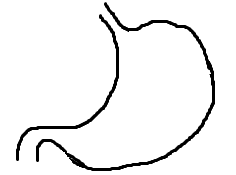 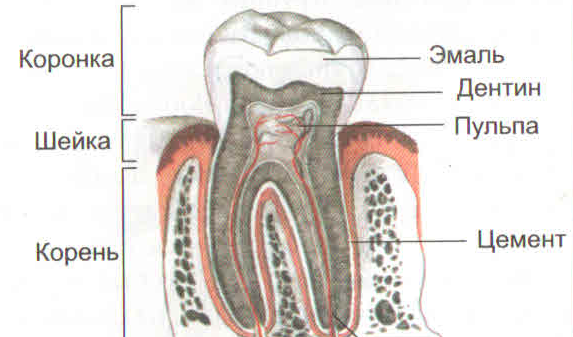 